Exploring the Likelihood of Events Behaviours/StrategiesExploring the Likelihood of Events Behaviours/StrategiesExploring the Likelihood of Events Behaviours/StrategiesStudent reads card, but struggles to understand chance word used to describe likelihood of event.Student knows chance word used to describelikelihood of event, but does not know where to start to make matching bag.“How do I to make a bag wherea red counter is more likely?”Student knows chance word and makesmatching bag, but thinks only one bag ispossible.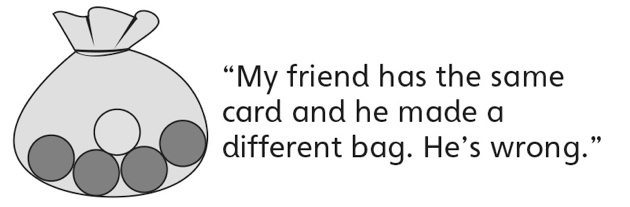 Observations/DocumentationObservations/DocumentationObservations/DocumentationStudent describes the likelihood of events andmakes matching bag, but struggles to
describe the likelihood of complementary events happening.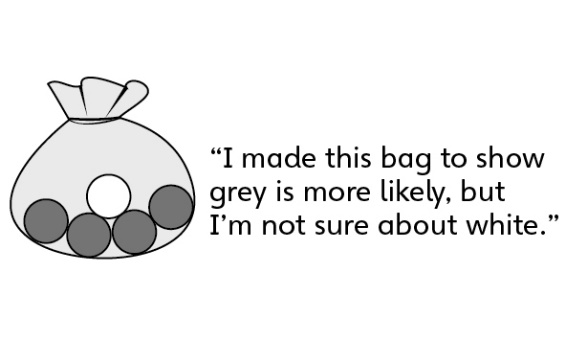 Student successfully describes the likelihood of events and makes matching bag, but does not understand why results of experiment do not match prediction.Student successfully describes the likelihoodof events, makes matching bag, and performssimple experiments to verify predictions.Observations/DocumentationObservations/DocumentationObservations/Documentation